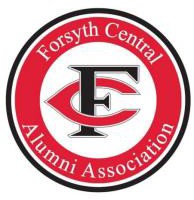 Checklist – Please read carefully!Applicants must include all requested information.Essay: In no more than two (2) pages, please briefly describe yourplans after graduation and how what you learned at Forsyth Central High School will help prepare you for your future. Your essay should be typed in a font no smaller than 12 point and double spaced on 8 1⁄2 x 11 paper. Be sure to include your name in the header on each page.Include two letters of recommendationOne from a teacher or school administratorOne from a source outside the schoolScholarship Application form, including extracurricular information page.Applications must be received no later than 12PM on Friday, April 21, 2023. Completed application packets should be turned to the counseling office.Incomplete application packets will not be considered.If needed, finalists will be invited to participate in personal interviews.If you have questions, please email the Forsyth Central Alumni Association at forsythcentralalum@gmail.com.Eligibility:To be eligible for the FCAA Scholarship, the student must be current a Forsyth Central High School senior in good standing.General Information:All parts of the application must be received by the deadline in order to be considered for the scholarship. Incomplete application packets will not be considered.Students may use scholarship money to assist for any form of continuing education, including, but not limited to, tuition, housing, books, and/or technology.The Forsyth Central Alumni Association will award scholarships to two selected seniors on Awards Night in May.Note:These criteria apply to the Forsyth Central Alumni Association scholarship to be awarded in the year 2023 and are subject to annual review/change.APPLICANT INFORMATION:Name:	Address:	City:	State:	Zip Code:	Email Address:	Home Phone:	Cell Phone:	Parent(s) Name and Phone Number:In one to two sentences, describe your plans for continuing your education:ACADEMIC PERFORMANCE:Current GPA and Class Standing:SAT or ACT score (indicate which test and score):FINANCIAL ASSISTANCE:List any and all other financial assistance for which you have applied:List any partial or full scholarships you have already received:EXTRACURRICULAR INFORMATION:On a separate sheet of paper, please list the following in an outline or resume format in chronological order:Participation in extracurricular or leadership activities, including dates of membership and any offices heldHonors or awards receivedCommunity service and activities that are not school-relatedWork history (if any)The decisions of the Forsyth Central Alumni Association Scholarship Committee are FINAL.